
Se hai problemi a visualizzare questa mail clicca qui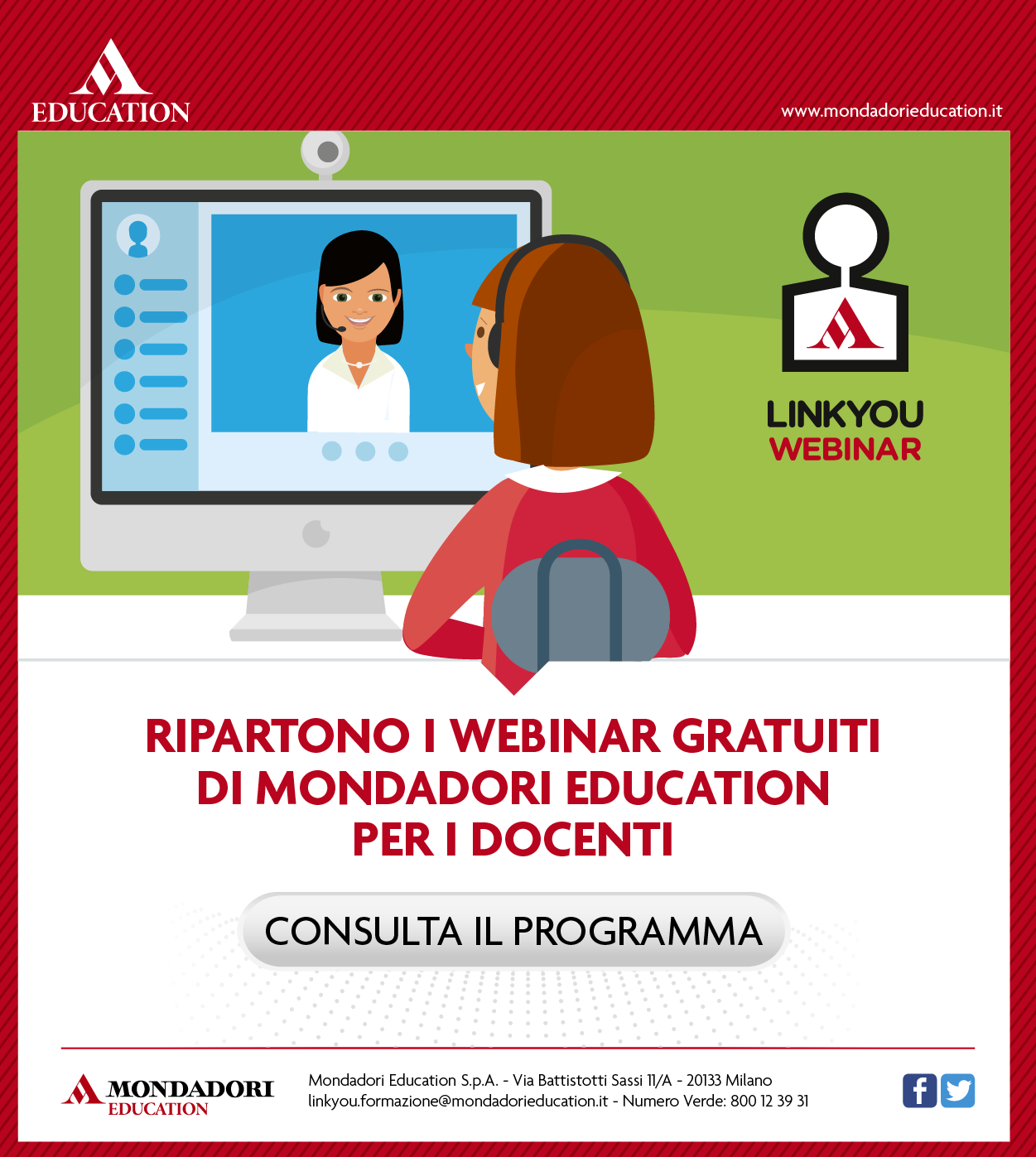 

Se hai ricevuto questa mail per errore 
e non desideri ricevere più alcuna comunicazione da Mondadori Education, 
clicca qui. 